JEGYZŐKÖNYV Délegyháza Község Önkormányzat Polgármesterének 2021. március 3-án hozott döntéseirőlA 2011. évi CXXVIII. számú a katasztrófavédelemről és a hozzá kapcsolódó egyes törvények módosításáról szóló törvény 46. § (4) bekezdés értelmében:„ Veszélyhelyzetben a települési önkormányzat képviselő-testületének, a fővárosi, megyei közgyűlésnek feladat- és hatáskörét a polgármester, illetve a főpolgármester, a megyei közgyűlés elnöke gyakorolja. Ennek keretében nem foglalhat állást önkormányzati intézmény átszervezéséről, megszüntetéséről, ellátási, szolgáltatási körzeteiről, ha a szolgáltatás a települést is érinti. ”A veszélyhelyzetre való tekintettel személyes megjelenéssel járó bizottsági és a testületi ülések elmaradnak a rendkívüli helyzet fennállásának időtartama alatt.Délegyháza Község Önkormányzatának Polgármestere a következő napirendi pontok vonatkozásában döntött: Sirály part üzemeltetési ügyeBoróka köz forgalomszabályozásaTámogatási kérelem – Délegyháza Faluszépítő Egyesület támogatási kérelme 1. Délegyháza Község Önkormányzatának Polgármestere az első napirendi pont vonatkozásában a következő határozatot hozta:20/2021. (III.03.) számú képviselő-testületi határozatDélegyháza Község Önkormányzatának Polgármestere a katasztrófavédelemről és a hozzá kapcsolódó egyes törvények módosításáról szóló 2011. évi CXXVIII. törvény (továbbiakban Kat.) 46. §-ának (4) bekezdése alapján a Képviselő-testület jogkörében eljárva Délegyháza Község Önkormányzat tulajdonában álló Délegyháza 396 hrsz-ú kivett töltés megnevezésű 8660m2nagyságú ingatlanból ún. „Sirály park”nevű területet (kb.100m x30m = 3000m2) Szloboda Beáta E.V. Mini ABC részére park kialakítása és üzemeltetése, mint kötelező önkormányzati feladat ellátása céljából átadja határozatlan időre, 3 hónapos felmondási idővel. Délegyháza Község Önkormányzata Szloboda Beáta E.V. Mini ABC.-vel történő szerződés megkötésére felhatalmazza dr. Riebl Antal polgármestert.Az üzemeltetési szerződés megkötésének feltétele, hogy Szloboda Beáta E.V. Mini ABC szabályszerűen működtetett parkot létesít, melyre belépőt nem szed. Az üzemeltetéssel kapcsolatos teendőket pl: fűnyírás, szemétösszegyűjtése üzemeltető feladata és költsége. Délegyháza Község Önkormányzata a fenti területet Szloboda Beáta E.V. Kérelmezőnek ingyen rendelkezésére bocsátja, és annak használatáért térítési díjat nem kér. A Kérelmező a Sirály parton közterület használati díj fizetése nélkül táblákat helyezhet el a Mini ABC reklámozása céljából és a parton csónakkölcsönzőt létesíthet, vagy annak céljából továbbadhatja a területet harmadik személynek.   Délegyháza Község Önkormányzata kihelyezi a park előtt, alábbi feliratú figyelmeztető táblákat:-„nem kijelölt fürdőhely, nem ellenőrzött vízminőség” -„kutyát bevinni tilos” -„június 1-től augusztus 31-ig a horgászás tilos”A hulladék elszállítását az önkormányzat végzi heti rendszerességgel.A szerződésre a nemzeti vagyonról szóló törvényben foglalt feltételeket is alkalmazni kell.Határidő: 2021. április 15.Felelős: Képviselő- testület2. Délegyháza Község Önkormányzatának Polgármestere a második napirendi pont vonatkozásában a következő határozatot hozta:21/2021. (III.03.) számú képviselő-testületi határozatDélegyháza Község Önkormányzatának Polgármestere a katasztrófavédelemről és a hozzá kapcsolódó egyes törvények módosításáról szóló 2011. évi CXXVIII. törvény (továbbiakban Kat.) 46.§- ának (4) bekezdése alapján a Képviselő-testület jogkörében eljárva - mint a Délegyháza helyi közút kezelője – az alábbi döntéseket hozza, valamint felkéri községgondnokságát az alábbi intézkedésekre:Boróka köz- Nyírfa utca valamint Boróka köz- Bányász sor kereszteződésekhez 1-1 db „Elsőbbségadás kötelező” tábla  kihelyezése.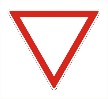 Délegyháza Község Önkormányzata felkéri Községgondnokságát, hogy a meglévő készletből gondoskodjon a táblák kihelyezéséről. Határidő: 2021. április 15.  Felelős: Képviselő- testület3. Délegyháza Község Önkormányzatának Polgármestere a harmadik napirendi pont vonatkozásában a következő határozatot hozta:22/2021. (III.03.) számú képviselő-testületi határozatDélegyháza Község Önkormányzatának Polgármestere a katasztrófavédelemről és a hozzá kapcsolódó egyes törvények módosításáról szóló 2011. évi CXXVIII. törvény (továbbiakban Kat.) 46.§-ának (4) bekezdése alapján a Képviselő-testület jogkörében eljárva elhatározza, hogy a Délegyháza Faluszépítő Egyesületet 2021. évre 210.000,- Ft összeggel támogatja az Egyesület működési költségeinek támogatása céljából, a 2021. évi költségvetése terhére. Felelős: Polgármester, JegyzőHatáridő: azonnalk.m.f.	dr. Riebl Antal 	dr. Molnár Zsuzsanna	polgármester 	jegyző